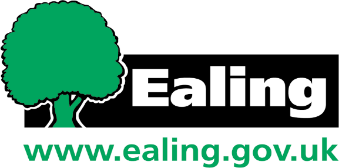 Publication Stage Representation FormLB Ealing Council New Local PlanConsultation dates: 28 February to 6pm 10 April 2024Please email back to: localplan@ealing.gov.uk or post to: Strategic Planning Team, Perceval House, 14-16 Uxbridge Road, London, W5 2HL More information on the New Local Plan and consultation documents can be found here: https://www.ealing.gov.uk/info/201164/local_plan/3125/new_local_planRefer to our privacy notice (also attached) for how we process your data: https://www.ealing.gov.uk/info/201164/local_plan/3125/new_local_plan/4This form has two parts:Part A – Personal Details: need only be completed once.Part B – Your representation(s). Please fill in a separate sheet for each representation you wish to make and attached all the papers together.Part A1. Personal Details (*Mandatory fields if you wish to be part of the next stage of the new local plan, please provide at least one contact information).If an agent is appointed, please complete only the Title, Name and Organisation (if applicable)Title*:First Name*:Last Name*:Job Title:Address Line 1:Line 2:Line 3:Line 4:Post Code:Telephone Number:E-mail Address*:Name of Organisation:Part B (Please use a separate sheet for each representation).3. To which part of the Local Plan does this representation relate? Paragraph:Policy:Policies Map:4. Do you consider the Local Plan is: (please tick)4.(1) Legally compliant 4.(2) Sound5. Please give details of why you consider the Local Plan is not legally compliant or is unsound or fails to comply with the duty to co-operate. Please be as precise as possible.If you wish to support the legal compliance or soundness of the Local Plan or its compliance with the duty to co-operate, please set out your comments below.6.  Please set out the modification(s) you consider necessary to make the Local Plan legally compliant and sound, in respect of any legal compliance or soundness matters you have identified at 5 above.  You will need to say why each modification will make the Local Plan legally compliant or sound. It will be helpful if you are able to put forward your suggested revised wording of any policy or text. Please be as precise as possible.Please note:  In your representation you should provide succinctly all the evidence and supporting information necessary to support your representation and your suggested modification(s). You should not assume that you will have a further opportunity to make submissions.After this stage, further submissions may only be made if invited by the Inspector, based on the matters and issues he or she identifies for examination.7. If your representation is seeking a modification to the plan, do you consider it necessary to participate in examination hearing session(s)?Please note that while this will provide an initial indication of your wish to participate in hearing session(s), you may be asked at a later point to confirm your request to participate.8.  If you wish to participate in the hearing session(s), please outline why you consider this to be necessary:Please note the Inspector will determine the most appropriate procedure to adopt to hear those who have indicated that they wish to participate in hearing session(s). You may be asked to confirm your wish to participate when the Inspector has identified the matters and issues for examination.No, I do not wish to participate in hearing session(s)Yes, I wish to participate in hearing session(s)